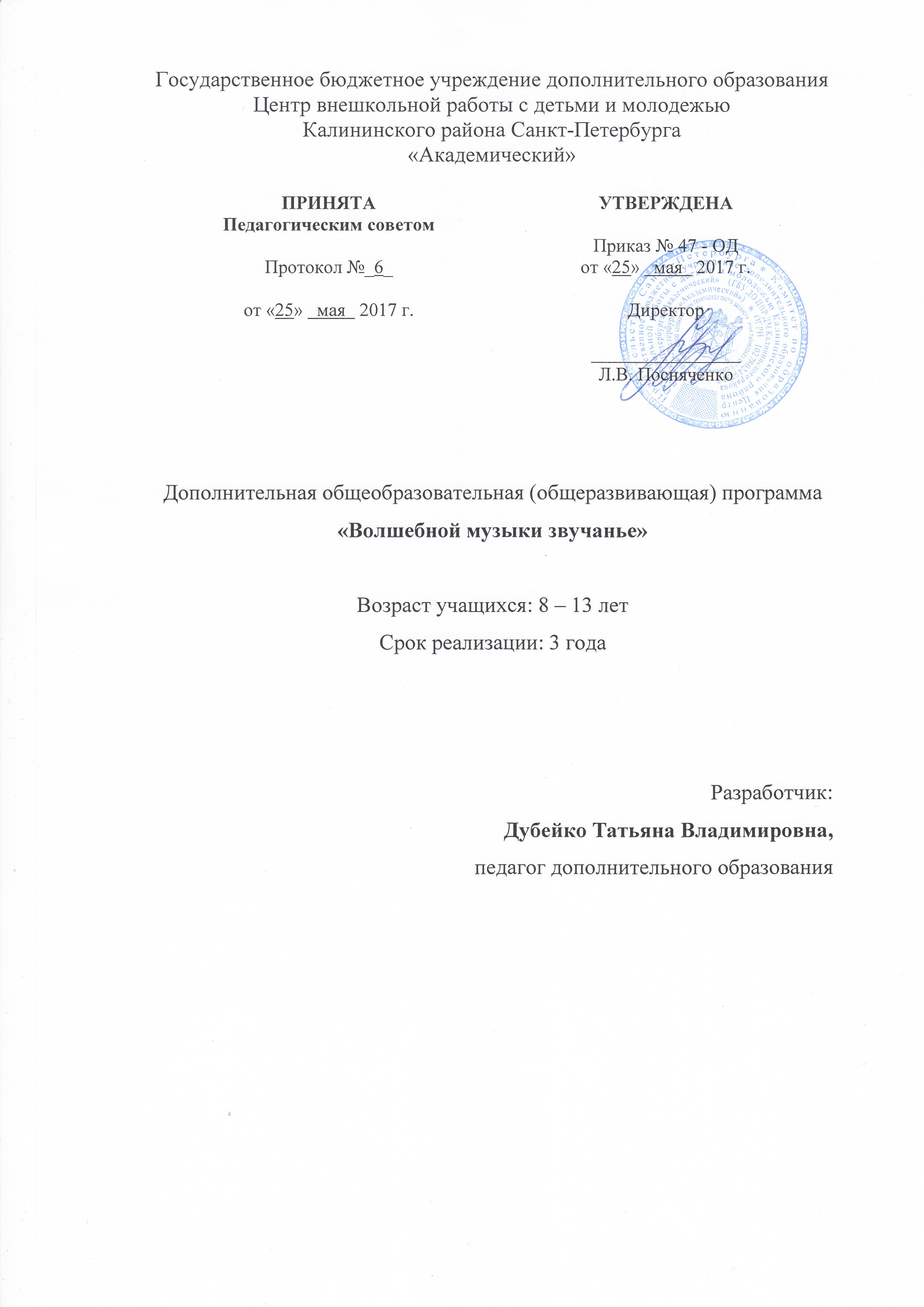 Пояснительная запискаДополнительная общеобразовательная общеразвивающая программа «Волшебной музыки звучанье» относится к  художественной направленности. По уровню освоения является базовой. Программа направлена на обучение в детском вокальном ансамбле и предполагает многоплановую работу, охватывающую различные направления, виды и жанры детского художественного творчества.Участие в ярком, красочном представлении – музыкальном спектакле, оказывает благотворное воздействие на душу ребенка, уводит его в мир творчества. Высокие качества музыкального, песенно-литературного и хореографического материала, красочные костюмы и в целом вся подготовительная работа в процессе создания спектакля воспитывает в детях организованность, инициативность, способствует их музыкальному и общему развитию, что обеспечивает актуальность данной образовательной программы. Отличительные особенности данной образовательной программы:	особое  внимание уделяется развитию вокальных данных каждого участника ансамбля;наличие сольного репертуара у наиболее вокально способных детей;включение элементов театральности в исполняемое произведение;постановка детских опер (небольших по продолжительности), вокально-хореографических зарисовок;тесное взаимодействие с хореографическим коллективом;сводная репетиция вокального ансамбля с хореографическим коллективом.Адресат программы: программа вокального ансамбля предназначена для обучения детей школьного возраста 8-13 лет. Цель данной программы: формирование и развитие творческих способностей учащихся, их личностное  и культурное развитие через приобщение к музыкальному искусству. Задачи:Обучающие: обучить академической манере пения;сформировать музыкально-ритмические навыки;сформировать знания, умения и навыки в области вокального искусства;сформировать навык исполнения вокального репертуара;сформировать навык слухового анализа.Развивающие:развить диапазон голоса;развить музыкальный слух разносторонне и гармонично;развить артистические, эмоциональные качества посредством вокальных занятий и через участие в музыкальных постановках.Воспитательные:воспитать в учащихся потребность в музыкально-эстетической деятельности;воспитать сценическую культуру поведения;воспитать чувство ответственности, товарищества.Условия реализации программыПрограмма расчитана на 3 года (288 часов в год). Занятия проводятся:2 раза в неделю по 3 часа групповые занятия, один раз в неделю по 2 часа работа малыми группами, по звеньям, с солистами.Программа предназначена для обучения детей младшего и среднего школьного возраста с 8 до 13 лет, имеющих элементарную вокально-хоровую подготовку. Набор детей проводится в начале учебного года и происходит посредством прослушивания детей руководителем коллектива, где определяется умение держать внимание, эмоциональная отзывчивость, чистая вокальная интонация (прослушиваемый должен индивидуально пропеть известную ему песню, повторить предлагаемый ему ритм). Количество участников в группе ансамбля 10-15 учащихся. Особенность организации образовательного процессаПрограмма предполагает репетиционную работу, творческие выезды, концертную деятельность, участие в конкурсах, фестивалях на уровне учреждения, района, города.Формы проведения занятий: репетиция, концерт, творческий отчет, открытое занятие.Формы организации деятельности учащихся на занятии:коллективная (ансамблевая) – репетиция, концерт;групповая – работа малыми группами, «по голосам», дуэтами;индивидуальная – отработка отдельных навыков, а так же для работы с солистами;сводная – репетиция нескольких групп одновременно, репетиция с хореографическим ансамблем.Коллективная форма (репетиция) – позволяет решать общие задачи в работе над вокальным репертуаром. Работа малыми группами или «по голосам» дает возможность педагогу тщательно и кропотливо работать над интонацией, мелодическим строем, что является необходимым условием для качественного исполнения в дальнейшем многоголосного репертуара вокального ансамбля. Индивидуальная работа необходима для коррекции пробелов в знаниях, а так же работы с солистами. Сводный состав позволяет полноценно  работать над многоголосием, гармоническим строем, ансамблем. Сводные репетиции проводятся по специальному расписанию. В музыкальных постановках на сцене может быть сводный состав не менее 20-25 учащихся, т.к. они должны петь мягко и без форсирования, при этом их пение должно быть хорошо слышно. Возможно осуществление добора в группы второго и третьего годов обучения, при условии уровня знаний и умений поступающего в обьеме первого года обучения. Планируемые результатыЛичностные результаты:уметь свободно, раскрепощено двигаться по сцене;уметь понимать свою роль в общем действии в исполняемом репертуаре;уметь использовать полученные знания для продолжения музыкально-эстетической деятельности.Метапредметные результаты:уметь полноценно использовать диапазон своего голоса иметь развитый музыкальный слух;уметь эмоционально отзываться на различные по характеру музыкальные произведения.Предметные результаты: уметь настраивать голосовой аппарат на вокальную работу в правильной академической манере петь разучиваемый репертуар;уметь грамотно читать мелодию и ритм в вокально-хоровой партитуре;иметь знания, умения и навыки в области вокально искусства: певческий аппарат, певческое дыхание, ауфтакт, унисон, двухголосие, нюансировка, репертуар вокального ансамбля;уметь исполнять вокальный репертуаруметь анализировать свое исполнение в соответствии с нормами вокально-хоровой эстетики.Учебный план 1 года обученияУчебный план 2 года обученияУчебный план 3 года обучения№п/пНазвание раздела, темыКоличество часовКоличество часовКоличество часовФормы контроля№п/пНазвание раздела, темыВсегоТеорияПрактикаФормы контроляВокальная работа.Пение учебно-тренировочного материала 20515педагогическое наблюдение;выполнение практических заданий;Вокальная работа.углубленная проработка сольных  партий.72864педагогическое наблюдение;выполнение практических заданий;Ансамблевая работа. Пение  произведений: русская классика60555сдача партий;контрольное прослушивание;концерт;открытое занятие;Ансамблевая работа.Пение  произведений:  европейская классика 30436сдача партий;контрольное прослушивание;концерт;открытое занятие;Ансамблевая работа. Пение  произведений: Современная музыка60654сдача партий;контрольное прослушивание;концерт;открытое занятие;Музыкальная грамота.Хоровое сольфеджио. II блок201010педагогическое наблюдение;выполнение практических заданий;Сценическое движение. Постановка музыкальных номеров.201010творческий показ;Итоговый контроль.Мониторинг.615концерт; конкурс;открытое занятие.Итого:28849239№п/пНазвание раздела, темыКоличество часовКоличество часовКоличество часовФормы контроля№п/пНазвание раздела, темыВсегоТеорияПрактикаФормы контроляВокальная работа.Пение учебно-тренировочного материала.20515педагогическое наблюдение;выполнение практических заданий;Вокальная работа.углубленная проработка сольных  партий.72765педагогическое наблюдение;выполнение практических заданий;Ансамблевая работа. Пение  произведений: русская классика50545сдача партий;контрольное прослушивание;концерт;открытое занятие;Ансамблевая работа.Пение  произведений:  европейская классика 40436сдача партий;контрольное прослушивание;концерт;открытое занятие;Ансамблевая работа. Пение  произведений: современная музыка54648сдача партий;контрольное прослушивание;концерт;открытое занятие;Музыкальная грамота.Хоровое сольфеджио. III блок24519педагогическое наблюдение;выполнение практических заданий;Сценическое движение. Постановка музыкальных номеров.221012творческий показ;Итоговый контроль.Мониторинг.615концерт; конкурс;открытое занятие.Итого:28843245№п/пНазвание раздела, темыКоличество часовКоличество часовКоличество часовФормы контроля№п/пНазвание раздела, темыВсегоТеорияПрактикаФормы контроляВокальная работа.Пение учебно-тренировочного материала.20317педагогическое наблюдение;выполнение практических заданий;Вокальная работа.углубленная проработка сольных  партий.72468педагогическое наблюдение;выполнение практических заданий;Ансамблевая работа. Пение  произведений: русская классика40436сдача партий;контрольное прослушивание;концерт;открытое занятие;Ансамблевая работа.Пение  произведений:  европейская классика 50446сдача партий;контрольное прослушивание;концерт;открытое занятие;Ансамблевая работа. Пение  произведений: современная музыка54648сдача партий;контрольное прослушивание;концерт;открытое занятие;Музыкальная грамота.Хоровое сольфеджио. IV блок241014педагогическое наблюдение; выполнение практических заданий;Сценическое движение. Постановка музыкальных номеров.221012творческий показ;Итоговый контроль.Мониторинг.615концерт; конкурс;открытое занятие.Итого:28842246